INDICAÇÃO Nº 2389/2018Sugere ao Poder Executivo Municipal e aos órgãos competentes, que providencie melhorias na Rua João Pereira no bairro Cruzeiro do Sul.Excelentíssimo Senhor Prefeito Municipal, Nos termos do Art. 108 do Regimento Interno desta Casa de Leis, dirijo-me a Vossa Excelência para sugerir que, por intermédio do Setor competente, que providencie melhorias na Rua João Pereira no bairro Cruzeiro do Sul.Justificativa:Moradores da Rua João Pereira, no bairro de chácaras Cruzeiro do Sul, entraram em contato com este vereador, informando que a referida via encontra-se com a trafegabilidade comprometida devido ao excesso de valetas formadas pelas águas da chuva e que em alguns pontos, tais valetas são tão profundas, que a rede de encanamentos do DAE-SBO, acaba por ficar exposta. 		Os moradores ressaltam que a via é uma das principais entradas para o bairro e que além de possuir um grande fluxo de veículos aos finais de semana, possui ainda linhas de ônibus que passam por ela.  Palácio 15 de Junho - Plenário Dr. Tancredo Neves, 16 de Março de 2018.Antonio Carlos RibeiroCarlão Motorista-vereador-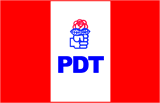 